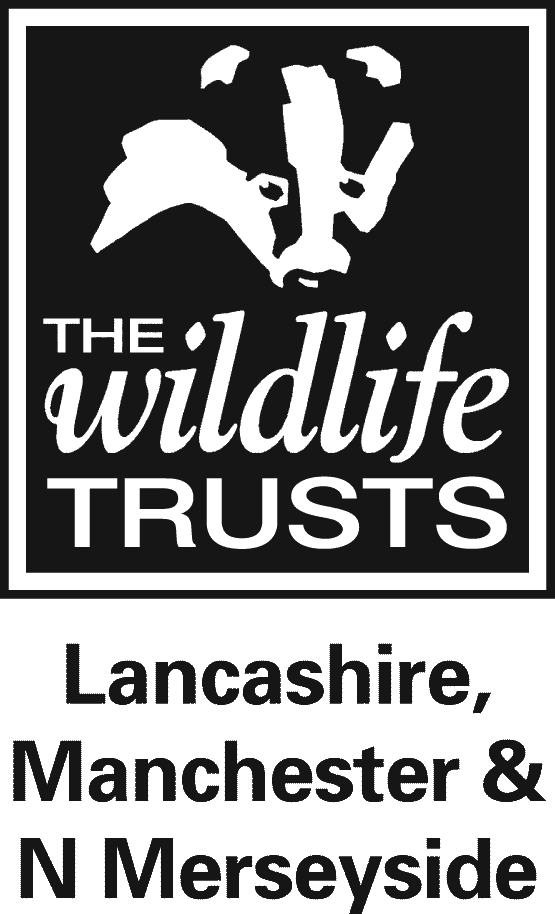 			Brockholes Education Team Volunteer			Role DescriptionAbout the Lancashire Wildlife TrustWe are part of the Wildlife Trusts movement, the UK's leading conservation charity dedicated to all wildlife. We are your local charity, working hard to improve your local area for wildlife and for you.The Trust manages over 2,000 acres of some of the region's most precious wild places in the form of 37 nature reserves and 20 Local Nature Reserves. These provide places where wildlife can thrive and people can relax and enjoy the wealth of our natural heritage.About the Education Team We have an in-house team of environmental education specialists experienced in designing and delivering programmes in line with the National Curriculum.  Our LEA approved Education Centres in Preston, Bolton and Rufford provide our team of experts with the facilities to take learning beyond the classroom.  All our sessions are fully risk assessed and linked to The National Curriculum, Early Years Foundation Stage Framework, Every Child Matters Framework, each of the 8 doorways in the Sustainable Schools Framework and Eco-Schools Framework.What is a Brockholes Education Team Volunteer?As part of a team of volunteers based within our Education Team at Brockholes Nature Reserve you will help us to provide exciting and innovative programmes that really inspire children about the natural world.  The team run sessions for visiting school children from Early Years through to Key Stage 4 and also run an outreach programme delivering sessions to schools in their own setting. As well as school visits, you may also get involved with our holiday events, including Wild Families and Wildside holiday club.Experience shows that after a continued structured involvement of around six months volunteers who have undergone a series of training sessions and have taken on extra responsibilities become extremely employable within this sector.  This opportunity will give volunteers as much experience as they feel necessary, and LWT will support them in seeking a relevant employment role.What’s in it for you?Experience of working with children and young people.Experience of planning and/or delivering environmental educational activities.Experience of planning and/or delivering family and children’s events.Gain valuable experience with a well regarded environmental charity to further your career.Being part of a team of like minded people with a common aim.Our volunteers receive a 10% discount at the restaurant and shop.You will have free parking for the day of your volunteering.What’s involved?To assist in the delivery of education workshop programmes at Brockholes Nature Reserve, including working directly with visiting school groups of all ages but mostly Key Stage 1 & 2. To assist in the delivery of family and children’s events at Brockholes Nature Reserve.To assist in the delivery of education workshop programmes to groups other than schools, such as Scouts and Guides.To work with other education staff and volunteers as part of a team in delivering workshop programmes.To assist in the maintenance of resources required for the running of education workshop programmes.To follow Trust guidelines for the health, safety and welfare of children visiting the centre.To undertake any other duties as may occasionally be decided by the management.This role will suit people who:Like working with a range of people including children and young people.Have a strong interest in the natural environment.Can motivate and inspire others to learn more about their local natural environment.Wish to pursue a career in conservation and/or environmental education.Enjoy a varied role including working outdoors in all weathers.Have some knowledge of education at Key Stage 1 & 2.Extra informationThis role is purely voluntary and this arrangement is not meant to be a legally binding one or an employment contractYour placeBrockholes Nature ReserveTime commitmentOpportunities for regular or occasional volunteering. We hope people will volunteer with an interest in benefiting LWT in the long term.Volunteer ManagerSarah Leach (Events & Communications Manager)01772 872003Sarah.leach@brockholes.orgStaff Contact(if different)Catherine Haddonvolunteer@lancswt.org.uk01772 318374Training/ResourcesLWT Volunteer InductionSafeguarding TrainingHealth and Safety TrainingManual Handling TrainingAccess to Volunteer Learning Opportunities(all training subject to course availability)Eligible to apply for internal vacancies (once induction has been completed)ExpensesOut-of-pocket travel costs between home and volunteering place will be paid up to a maximum of £5 per day, and other reasonable subsistence/expenses agreed in advance.RequirementsA Disclosure and Barring Service (DBS) check is necessary for this rolewhich is exempt from the Rehabilitation of Offenders Act 1974 because it involves working with children and young people.	In the second stage of the volunteer recruitment process we will ask you to provide two references.